Памятка для обучающихся 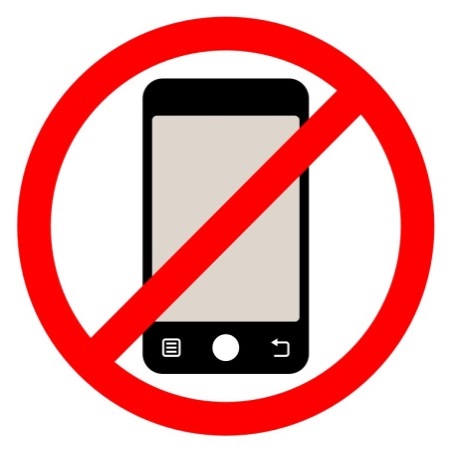 по профилактике неблагоприятных для здоровья и обучения детей эффектов от воздействия устройств мобильной связиМетодические рекомендации об использовании устройств мобильной связи в общеобразовательных организациях (утв. Федеральной службой по надзору в сфере защиты прав потребителей и благополучия человека и Федеральной службой по надзору в сфере образования и науки от 14 августа 2019 г. №№ МР 2.4.0150-19/01-230/13-01)1. Исключение ношения устройств мобильной связи на шее, поясе, в карманах одежды с целью снижения негативного влияния на здоровье.2. Максимальное сокращение времени контакта с устройствами мобильной связи. 3. Максимальное удаление устройств мобильной связи от головы в момент соединения и разговора (с использованием громкой связи и гарнитуры).4. Максимальное ограничение звонков с устройств мобильной связи в условиях неустойчивого приема сигнала сотовой связи (автобус, метро, поезд, автомобиль).5. Размещение устройств мобильной связи на ночь на расстоянии более 2 метров от головы.Памятка для родителей и педагогических работников по профилактике неблагоприятных для здоровья и обучения детей эффектов от воздействия устройств мобильной связиМетодические рекомендации об использовании устройств мобильной связи в общеобразовательных организациях (утв. Федеральной службой по надзору в сфере защиты прав потребителей и благополучия человека и Федеральной службой по надзору в сфере образования и науки от 14 августа 2019 г. №№ МР 2.4.0150-19/01-230/13-01)1. Исключение ношения устройств мобильной связи на шее, поясе, в карманах одежды с целью снижения негативного влияния на здоровье.2. Максимальное сокращение времени контакта с устройствами мобильной связи. 3. Максимальное удаление устройств мобильной связи от головы в момент соединения и разговора (с использованием громкой связи и гарнитуры).4. Максимальное ограничение звонков с устройств мобильной связи в условиях неустойчивого приема сигнала сотовой связи (автобус, метро, поезд, автомобиль).5. Размещение устройств мобильной связи на ночь на расстоянии более 2 метров от головы.2. Международный опыт регламентации требований к режиму использования устройств мобильной связи в образовательных организацияхАнализ международного опыта показал, что ранний возраст начала использования устройств мобильной связи и длительные накопленное время их использования являются факторами, ведущими к нарушениям психики, что проявляется у ребенка гиперактивностью, повышенной раздражительностью, снижением долговременной памяти и умственной работоспособности, нарушением коммуникативных способностей, расстройством сна.Чрезмерная эмоциональная и психическая стимуляция от использования электронных средств массовой информации вызывает у детей состояние психологической и физиологической гипервозбужденности перед сном.Исследования, представленные в работах российских ученых, выявили негативные реакции у детей, использующих мобильные телефоны в образовательной организации, существенно отличающие их от сверстников, не использующих мобильные устройства. Негативные реакции проявлялись в виде ослабления смысловой памяти, снижения внимания, скорости аудиомоторной реакции, нарушений фонематического восприятия, раздражительности, нарушений сна.Проведенные исследования свидетельствуют об отрицательной зависимости времени пользования смартфоном и успеваемостью у обучающихся: чем больше времени ежедневно он тратит на смартфон, тем хуже справляется с учебными тестами. Таким образом, интенсивное использование телефона даже для решения учебных задач может отрицательно сказываться на учебной деятельности. Объяснение полученной зависимости исследователи связывают с феноменом многозадачности. Многофункциональность телефона, наличие множества приложений неизбежно создают ситуацию многозадачности, требующую постоянных переключений с одного вида активности на другой, в том числе в процессе обучения. Это ведет к ухудшению усвоения материала и снижению успеваемости.Для оценки роли использования смартфонов в учебной деятельности в Великобритании было проведено исследование, которое показало, что запрет на использование телефона в школе у 16-летних школьников повышает успешность сдачи тестов на 6,4%.В Австралии, Бельгии, Великобритании, Канаде, Малайзии, Нигерии, Франции, Узбекистане, Уганде по результатам исследований выработаны рекомендации по режиму использования устройств мобильной связи детьми, в том числе в образовательных учреждениях.Так, во Франции принят закон, запрещающий в школах все виды мобильных телефонов, а также планшеты и смарт-часы.В Бельгии и Великобритании вопрос запрета на использование мобильных телефонов решается по каждой школе индивидуально. Общего разрешительного или запретительного правила не установлено.С 2019 года запрещено пользоваться мобильными телефонами в школах провинции Онтарио (Канада) и в штате Новый Южный Уэльс (Австралия).Запрещено пользоваться мобильными телефонами с 2012 года в Малайзии и Нигерии, с 2013 года - в Уганде.Результаты исследований, показавших отрицательные последствия использования устройств мобильной связи на здоровье детейИсследователиОтрицательные эффектыBurnett and Lee, 2005 Использование навигационной системы смартфона ухудшает построение когнитивной пространственной карты Day J.J et al., 2007 Формирование психологической зависимости Ophir et al., 2009 Работают хуже в парадигме переключения задач из-за ограниченной способности отфильтровывать помехи Черненков Ю.В. и др., 2009; Pagani L.S., et al., 2010; Nathanson A.I. et al., 2014; Moreira, G.A et al., 2017; Григорьев Ю.Г. и др., 2017 Гиперактивность, повышенная раздражительность, снижение умственной работоспособности, долговременной памяти, расстройства сна, нарушения коммуникативных способностей, склонность к депрессивным состояниям Panda N. et al., 2010 Нарушения фонематического восприятия Sparrow et al., 2011 Запоминают не саму информацию, а место, где эта информация может быть доступна Lu M. et al., 2012 L. Hardell et al., 2013 Риски доброкачественных и злокачественных опухолей головного мозга, слухового нерва Ralph et al., 2013 Более высокие уровни ежедневных сбоев внимания Thornton et al., 2014 «Простое присутствие» сотового телефона может привести к снижению внимания и ухудшению выполнения задач, особенно для задач с высокими когнитивными требованиями Lepp et al., 2014 Положительная корреляция между использованием смартфона и беспокойством Owens, J.A. et al., 2014 Задержка начала сна, сокращение ночного сна, прерывистый сон, дневная сонливость Stothart et al., 2015 При выполнении задачи, требующей внимания, уведомления по мобильному телефону вызывают сбои в производительности, сходные по величине с активным использованием телефона Barr et al., 2015 Большее использования смартфона коррелирует с более интуитивным и менее аналитическим мышлением Moisala et al., 2016; Lepp A et al. 2015; Beland L.-P., 2015 При наличии раздражителей, отвлекающих внимание во время задачи постоянного внимания, «многозадачники» работают хуже и больше активности в правой префронтальной коре, отмечается снижение успеваемости Cain et al., 2016 Связано с более низкой производительностью рабочей памяти и более низкими результатами стандартизированных тестов 